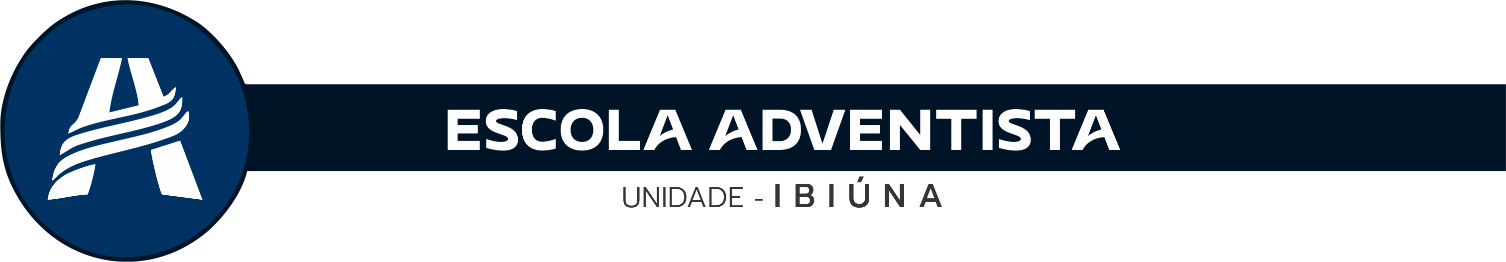 H1- A Tabela Periódica traz todos os elementos organizados em períodos e famílias, ao todo existem 114, mas esse número pode aumentar com o decorrer do tempo em razão da descoberta de novos elementos químicos. O que diferencia um elemento químico do outro? (1,0)________________________________________________________________________________________________________________________________________________________________________________________________________________________________________________________________________________________________________________________H3- Na imagem abaixo temos uma mistura homogênea e outra heterogênea. Mistura é uma associação de duas ou mais substâncias diferentes. A maioria dos materiais encontrados na natureza não são substâncias puras, e sim misturas de mais de um tipo de molécula na sua constituição. As espécies químicas presentes na mistura são denominadas componentes. Defina a diferença entre uma e outra e cite onde é homogênea e onde é heterogênea. (1,0)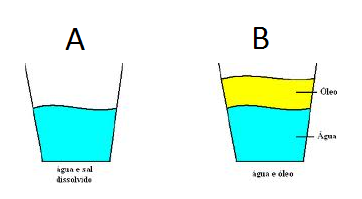 H6- A densidade do ouro é de 19,3 g/cm3. Qual é o volume ocupado por 579g desse elemento? (1,0)__________________________________________________________________________________________________________________________________________________________________________________________________________H3- Escreva o nome das separações em cada caso abaixo: (1,0)Areia do cascalho...........................................................Água da roupa.................................................................Palha do arroz.................................................................Óleo da água..................................................................Arroz do fubá................................................................Pedra do feijão.........................................................H5- Veja a figura do gelo e a água. Água e gelo formam um sistema heterogêneo. Eles constituem uma mistura? Explique sua resposta. (1,0)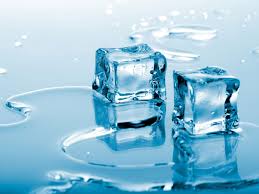 H2- A destilação é um dos métodos físicos de separação de misturas homogêneos mais usados em laboratórios. Ela pode ser dividida em dois processos: destilação simples e destilação fracionada. Na figura abaixo temos um destilador simples, explique como ocorre este processo? (1,0)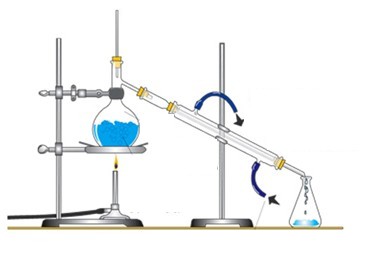 H1- Nos símbolos químicos dos elementos abaixo escreva seu nome:  (1,0)Pb______________   B) Al ________________ C) Cl_____________D) C______________      E) K_______________       F) He_________________Nos elementos químicos abaixo de o símbolo de cada um deles: (1,0)Ouro_______________________b) Prata____________________           C) Carbono___________________D) Nitrogênio_________________H2- De acordo com o quadro abaixo de um elemento químico, complete o que se pede: (2,0)

Faça com capricho!!!!!  Atividade Avaliativa de Ciências                             Atividade Avaliativa de Ciências                             Atividade Avaliativa de Ciências                             Atividade Avaliativa de Ciências                             Atividade Avaliativa de Ciências                           Nome: Nome: Nome: Nº Série:    BimestreData:     /    /2020Valor da Avaliação: 10Valor da Avaliação: 10Nota:Nota:Professor: Professor: Professor: Professor: Nota:Nota:Conteúdo:  Mateira e fenômenos, misturas e substâncias e estrutura da matéria. Conteúdo:  Mateira e fenômenos, misturas e substâncias e estrutura da matéria. Conteúdo:  Mateira e fenômenos, misturas e substâncias e estrutura da matéria. Conteúdo:  Mateira e fenômenos, misturas e substâncias e estrutura da matéria. Conteúdo:  Mateira e fenômenos, misturas e substâncias e estrutura da matéria. Conteúdo:  Mateira e fenômenos, misturas e substâncias e estrutura da matéria. Habilidades: H1- identificar e diferenciar um elemento químico do outro. H2. Identificar modelos que descrevem a estrutura da matéria (constituição do átomo e composição de moléculas simples) e reconhecer sua evolução histórica o papel histórico dos cientistas no conhecimento atual dos átomos. H3. Compreender as separações de misturas no dia a dia. H4. Reconhecer que a grande diversidade de substâncias químicas resulta da combinação de átomos dos elementos químicos conhecidos. H5. Identificar os três estados físicos da matéria e suas diferenças em relação ao grau de agitação dos átomos.H6- Calcular a relação de densidade e volume de uma substância. Habilidades: H1- identificar e diferenciar um elemento químico do outro. H2. Identificar modelos que descrevem a estrutura da matéria (constituição do átomo e composição de moléculas simples) e reconhecer sua evolução histórica o papel histórico dos cientistas no conhecimento atual dos átomos. H3. Compreender as separações de misturas no dia a dia. H4. Reconhecer que a grande diversidade de substâncias químicas resulta da combinação de átomos dos elementos químicos conhecidos. H5. Identificar os três estados físicos da matéria e suas diferenças em relação ao grau de agitação dos átomos.H6- Calcular a relação de densidade e volume de uma substância. Habilidades: H1- identificar e diferenciar um elemento químico do outro. H2. Identificar modelos que descrevem a estrutura da matéria (constituição do átomo e composição de moléculas simples) e reconhecer sua evolução histórica o papel histórico dos cientistas no conhecimento atual dos átomos. H3. Compreender as separações de misturas no dia a dia. H4. Reconhecer que a grande diversidade de substâncias químicas resulta da combinação de átomos dos elementos químicos conhecidos. H5. Identificar os três estados físicos da matéria e suas diferenças em relação ao grau de agitação dos átomos.H6- Calcular a relação de densidade e volume de uma substância. Habilidades: H1- identificar e diferenciar um elemento químico do outro. H2. Identificar modelos que descrevem a estrutura da matéria (constituição do átomo e composição de moléculas simples) e reconhecer sua evolução histórica o papel histórico dos cientistas no conhecimento atual dos átomos. H3. Compreender as separações de misturas no dia a dia. H4. Reconhecer que a grande diversidade de substâncias químicas resulta da combinação de átomos dos elementos químicos conhecidos. H5. Identificar os três estados físicos da matéria e suas diferenças em relação ao grau de agitação dos átomos.H6- Calcular a relação de densidade e volume de uma substância. Habilidades: H1- identificar e diferenciar um elemento químico do outro. H2. Identificar modelos que descrevem a estrutura da matéria (constituição do átomo e composição de moléculas simples) e reconhecer sua evolução histórica o papel histórico dos cientistas no conhecimento atual dos átomos. H3. Compreender as separações de misturas no dia a dia. H4. Reconhecer que a grande diversidade de substâncias químicas resulta da combinação de átomos dos elementos químicos conhecidos. H5. Identificar os três estados físicos da matéria e suas diferenças em relação ao grau de agitação dos átomos.H6- Calcular a relação de densidade e volume de uma substância. Habilidades: H1- identificar e diferenciar um elemento químico do outro. H2. Identificar modelos que descrevem a estrutura da matéria (constituição do átomo e composição de moléculas simples) e reconhecer sua evolução histórica o papel histórico dos cientistas no conhecimento atual dos átomos. H3. Compreender as separações de misturas no dia a dia. H4. Reconhecer que a grande diversidade de substâncias químicas resulta da combinação de átomos dos elementos químicos conhecidos. H5. Identificar os três estados físicos da matéria e suas diferenças em relação ao grau de agitação dos átomos.H6- Calcular a relação de densidade e volume de uma substância. Fósforo                                             2   15                                                     8                                                           5                           P                        30,974      P= ............................Z=............................E= ..........................N= .........................A= .........................